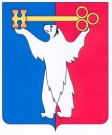 ПОСТАНОВЛЕНИЕ17.07.2020                   		        г. Норильск		        	        	  	 № 42О внесении изменений в постановление Главы города Норильска от 01.11.2017 № 11В целях урегулирования отдельных вопросов, связанных с награждением работников и коллективов предприятий, учреждений, организаций и органов местного самоуправления муниципального образования город Норильск наградами Главы города Норильска,ПОСТАНОВЛЯЮ:1. Внести в Положение о награждении работников и коллективов предприятий, учреждений, организаций и органов местного самоуправления муниципального образования город Норильск наградами Главы города Норильска, утвержденное постановлением Главы города Норильска от 01.11.2017 № 11  (далее - Положение), следующее изменение:1.1. пункт 3.12 Положения изложить в следующей редакции:«3.12. При отсутствии оснований для отказа в награждении, указанных в пункте 3.11 настоящего Положения, Управление по персоналу в течение пяти календарных дней с даты рассмотрения ходатайства о награждении подготавливает проект распоряжения Главы города Норильска о награждении работников (коллектива) (далее - распоряжение). Управление по персоналу обеспечивает издание распоряжения не позднее чем за пять календарных дней до предполагаемой даты награждения. Проекты распоряжений подлежат визированию специалистом-юрисконсультом Управления по персоналу, начальником Управления по персоналу. Согласование указанных проектов распоряжений иными должностными лицами Администрации города Норильска не требуется.».2. Опубликовать настоящее постановление в газете «Заполярная правда» и разместить его на официальном сайте муниципального образования город Норильск.Глава города Норильска							         Р.В. АхметчинРОССИЙСКАЯ ФЕДЕРАЦИЯКРАСНОЯРСКИЙ КРАЙГЛАВА ГОРОДА НОРИЛЬСКА